Simultaneous Detection of Dual Biomarkers from Humans Exposed to Organophosphorus Pesticides by Combination of Immunochromatographic Test Strip and Ellman AssayMingming Yanga, b#, Yuting Zhaoa#, Limin Wangd, Michael Paulsenc, Christopher D. Simpsonc, Fengquan Liub, Dan Dua*, Yuehe Lina* a School of Mechanical and Materials Engineering, Washington State University, Pullman, WA 99164, United Statesb Jiangsu Academy of Agricultural Sciences, Nanjing 210014, People’s Republic of China c Department of Environmental and Occupational Health Sciences, University of Washington, Seattle, WA 98195, United Statesd College of Plant Protection, Nanjing Agricultural University, Nanjing 210095, People’s Republic of China# These authors contributed equally to this work.Experimental section:The principle of Ellman assayThe Ellman assay is the most commonly used method for measuring ChE activity. In the Ellman method, acetylthiocholine chloride or acetylthiocholine iodide is added as substrate and is hydrolyzed by ChE present in the sample to thiocholine. Then the thiocholine reacts with the Ellman reagent 5,5'-dithiobis-2-nitrobenzoic acid (DTNB) to form a 5-thio-2-nitrobenzoic acid (TNB) anion which absorbs at 412nm. Enzyme activity is positively correlated with absorbance of TNB [1].The method for optimization of amount of BChE MAb and pH of AuNPs while preparing Au labeled BChE MAbWe used Horisberger et al. [2] protocol to optimize the concentration of BChE MAb (Figure S1 A) and pH of AuNPs (Figure S1 B). As shown in Figure S1(A), 30 L of BChE MAb with different dilutions was added into 125 L AuNPs and keep the resultant solution stabilizing for 5min. The absorbance of the solution at OD528 was measured which assigned as  OD528(1). Then, after adding 10% NaCl solution, we measured the OD528(2) of the resultant solution after one hour of stabilization. The decrease of the absorbance was obtained by subtracted OD528(2) from OD528(1), which was used to plot flocculation curve below. The results showed that at low concentration of BChE MAb, the absorbance decreased dramatically, and then tended to stabilize at 8 times dilution. Therefore, 8x times dilution was selected for AuNPs label.  The optimization of pH was conducted by the same way. From Figure S1 B, pH 8.5 was the optimum pH for the conjugation of AuNPs and BChE MAb. 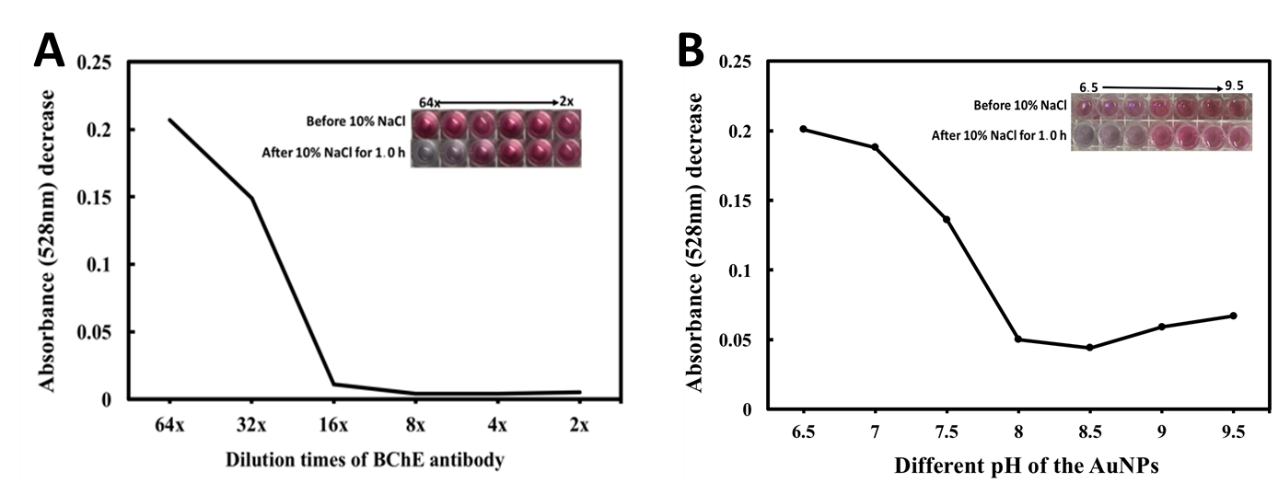 Figure S1 Optimization of amount of BChE MAb (A) and pH of AuNPs (B) while preparing Au labeled BChE MAb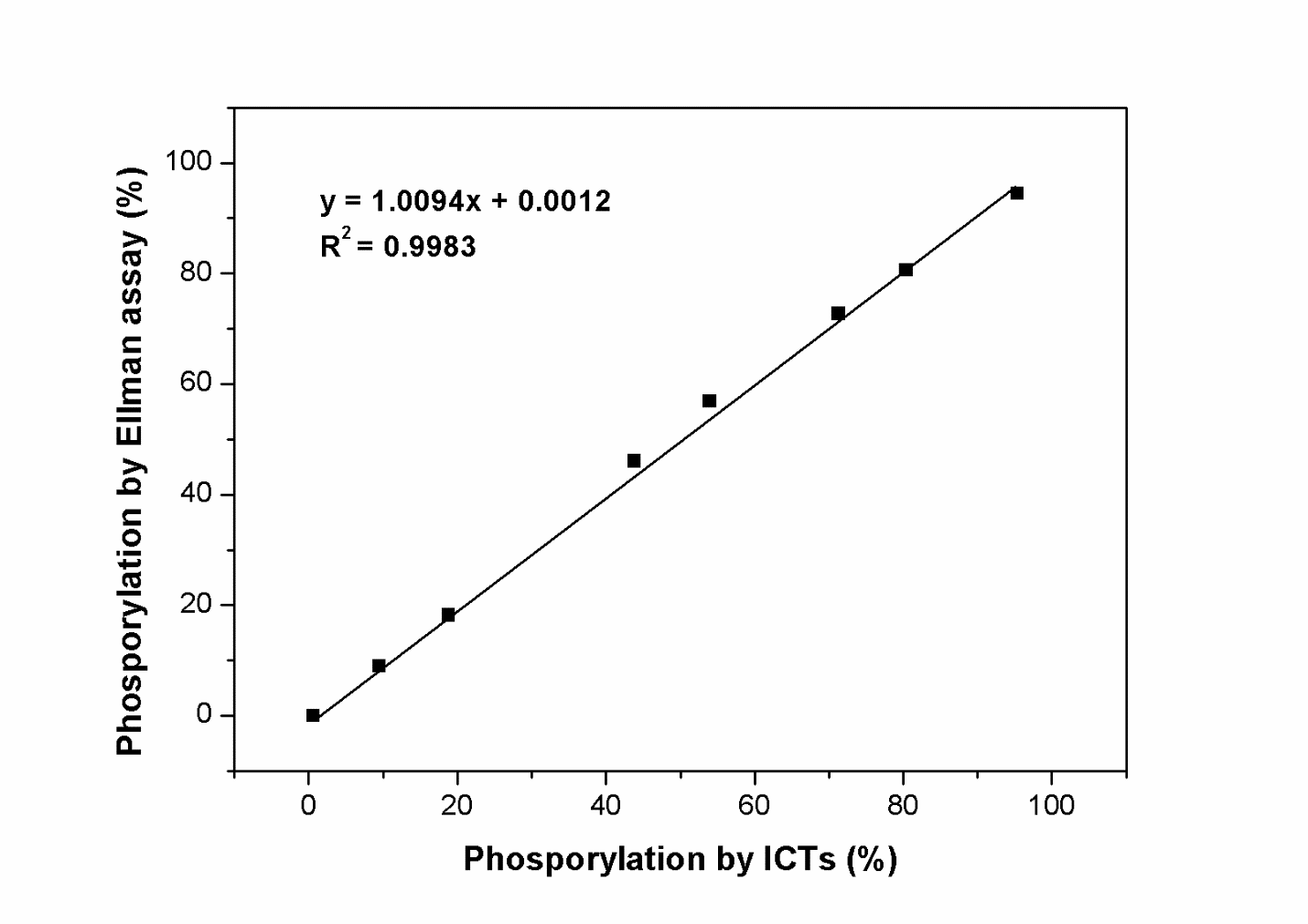 Figure S2 The correlation between ICTs and Ellman assay for measurement of artificially prepared BChE samples. (1) Ellman, G. L.; Courtney, K. D.; Andres, V., Jr.; Feather-Stone, R. M. Biochemical pharmacology 1961, 7, 88-95.(2) Horisberger, M.; Rosset, J.  Journal of the Histochemistry Society 1977, 4, 295.(3) Du, D.; Wang, J.; Wang, L.; Lu, D.; Lin, Y.  Analytical Chemistry, 2012, 84(3):1380-5.(4) Ge, X.; Tao, Y.; Zhang, A.; Lin, Y.; Du, D. Analytical Chemistry, 2013, 85(20):9686-91.(5) Du, D.; Wang, J.; Wang, L.; Lu, D.; Smith, J.; Timchalk, C.; Lin, Y. Analytical Chemistry, 2011, 83(10):3770.(6) Chen, A.; Du, D.; Lin, Y. Environmental Science & Technology, 2012, 46(3):1828.Table S1 The Performance of ChE Enzyme Activity-Based Approaches Were Compared for Detection of OPs exposureTable S1 The Performance of ChE Enzyme Activity-Based Approaches Were Compared for Detection of OPs exposureTable S1 The Performance of ChE Enzyme Activity-Based Approaches Were Compared for Detection of OPs exposureTable S1 The Performance of ChE Enzyme Activity-Based Approaches Were Compared for Detection of OPs exposureTable S1 The Performance of ChE Enzyme Activity-Based Approaches Were Compared for Detection of OPs exposureTable S1 The Performance of ChE Enzyme Activity-Based Approaches Were Compared for Detection of OPs exposureBiomarkerlinear rangeDetection LimitSubstrate TypeSamplesReferenceAChE enzyme activity and total amount of AChE0.05 to 10 nM0.02nMSPEHuman red blood cells3AChE activity0.05 to 5 nM0.02 nMSPEHuman red blood cells4BChE activity and total amount of BChE0.1 to 20 nM0.05 nMSPEHuman Plasma Samples5AChE enzyme activity0.1 to 10 nMnot mentionedSPEHuman red blood cells6BChE activity and total amount of BChE0.22 to 3.58 nM0.1 nMTest Strip reader/ Microplate ReaderHuman bloodThis paper